Урок математикиУчитель: Григорчук Е.В.1-Б класс1 апреляТема урока. Сложение вида  + 7Сегодня мы продолжим решать примеры с переходом через десяток.Считаем устно.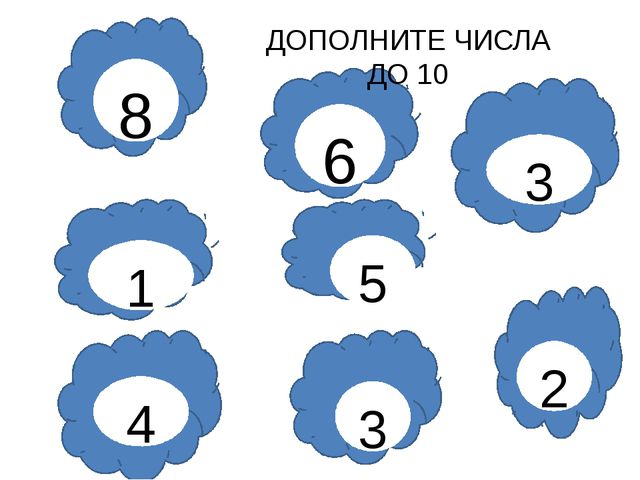 	Посчитайте десятками до 100.	Посчитайте от 45 до 67.Откройте тетрадь. Отступите 4 клетки вниз, в 5 поставьте точку. 10 клеток вправо и в 11 клетке  запишите:1 апреля.Домашняя   работа.45 кг     45 кгМ. д.Математический диктантЗапишите в строчку через запятую ответы к примерам.9+67+68+66+67+58+39+2Решаем примеры. Откройте учебники на странице 70, объясните по рисунку, как к числу 9 прибавить 7.От математического диктанта отступите 2 клетки вниз и решите примеры.Разложите число 7 так, чтобы дополнить первое слагаемое до 10 (смотрите первый пример).            9+7=             8+7=       7+7=                 ^                  ^               ^               1  6Решаем задачу.От числа 6 отступите 3 клетки вниз, в четверной поставьте точку. 10 клеток вправо и запишите:Задача 2.Откройте учебник на странице 70, прочитайте 2 раза задачу 2. Запишите условие, пользуясь римскими цифрами.I – II - Прочитайте задачу ещё раз и вставьте в условие данные.I– 6 к.   II– 4 к.          }? к.Обведите главный вопрос задачи, подумайте, сколько действий в задаче.Решите задачу, пользуясь подсказками.Найдите сколько всего конфет в двух коробках.Напишите ответ.Ответ:Минутка отдыха.Сделайте зарядку.Решите примеры.От задачи отступите 2 клетки вниз, в третьей поставьте точку.Решите примеры №1 (страница 70). Решаем задачи.Отступите 2 клетки вниз, в третьей поставьте точку. 10 клеток вправо и запишите:Задача 3.Откройте учебник на странице 70, прочитайте 2 раза задачу 3. Запишите условие, пользуясь римскими цифрами.I – II - Прочитайте задачу ещё раз и вставьте в условие данные.Помни, после кг точка не ставится!I– ?, (3+2) кг   II– 6 кг          ) на ? кгОбведите главный вопрос задачи, подумайте, сколько действий в задаче.Решите задачу, пользуясь подсказками.Найдите, сколько весит первая сумка.Какая сумка тяжелее? Сравните. На сколько вторая сумка тяжелее первой?Составьте пример. Вспомните! Чтобы сравнить два числа, надо из большего …Напишите ответ.Ответ:Работаем по учебнику.Страница 70 №4 (УСТНО).Оцениваем работу.Отступите 2 клетки вниз. Запишите в строчку через запятую ответы к примерам:9+77+78+76+67+59+4Оцените свою работу (напишите на полях зеленой пастой).5 звезд – «Я – молодец, выполнил все задания правильно.»4 звезды – «Я старался, но пока у меня были небольшие ошибки.»3 звезды – «Я стараюсь, но пока у меня много ошибок»2 звезды – «Мне было сложно выполнять задания»1 звезда – «Мне нужна помощь»МОЛОДЕЦ!        Сфотографируй страницу тетради и вышли учителю.